Education Foundation of Martin County 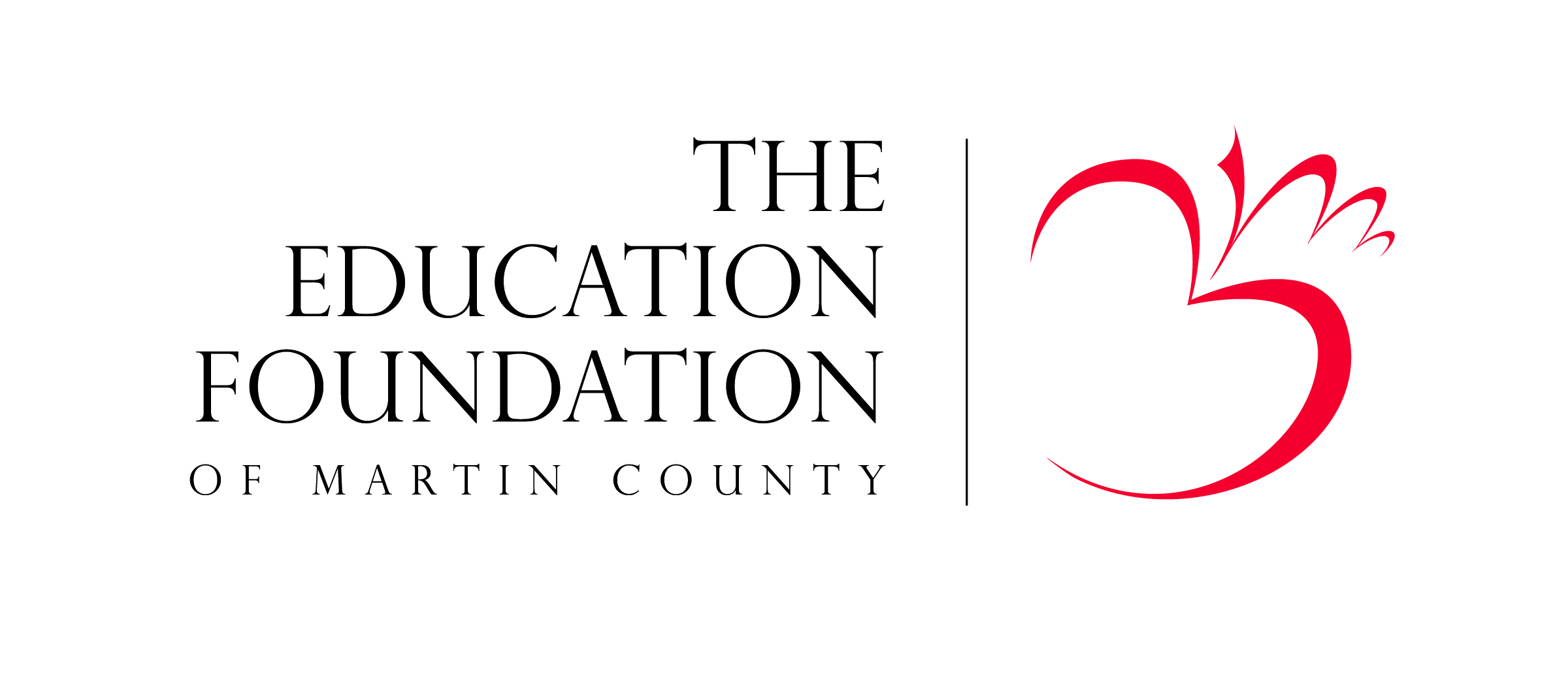 Gift of Life Scholarship ApplicationPOST SECONDARY DATAList how many hours you have worked in blood drives during your high school career:  ___________hoursSTUDENT BLOOD DRIVE HOURSWhat do you feel is your most positive contribution to your school blood drive program? BRIEF ESSAY (from student) detailing blood drive involvement including:Number of drives and years in which you actively participated both on and off campusTypes of activities and/or assignments performed in preparation for or during school blood drivesLeadership role taken in planning/executing blood drive                                                                       (Additional supporting information may be attached.)All of the information included on this form, including attachments, is true, correct and complete.  Verification may be obtained for any source.___________________________________________________   ____________________________Student Signature						  Date___________________________________________________   ____________________________Faculty Blood Drive Coordinator		               		  DateName:       Name:       Street Address:  
     
Street Address:  
     
City/Zip:       City/Zip:       Home Phone:                 Home Phone:                 Cell Phone:       Cell Phone:       Email Address:       Sex (check box)      Male             Female  Name of School You Plan to Attend  Applied  AppliedAcceptedAcceptedAcceptedName of School You Plan to AttendYesNoWaiting for decisionYesNo1ST Choice        2ND Choice                                                                    3RD Choice      High SchoolDATESHRS/WEEKHRS/WEEKHRS/WEEKHRS/WEEKRESPONSIBILITIES OR LEADERSHIP ROLESFreshmanSophmoreJuniorSenior